СЛУЖБЕНИ  ЛИСТ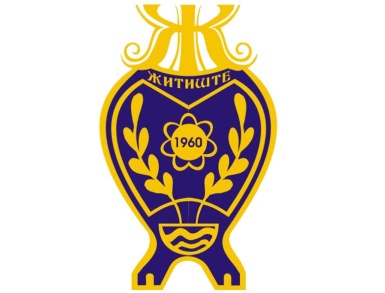 ОПШТИНЕ ЖИТИШТЕНа основу члана 59. став 2. Закона о локалној самоуправи („Службени гласник РС“, број 129/07), и чл. 61. Статута општине Житиште –пречишћен текст («Службени лист општине Житиште бр. 34/2013) Општинско веће општине Житиште, на седници одржаној дана 17.04.2014. године, донело је Р Е Ш Е Њ ЕI	Даје се сагласност на Правилник о измени и допуни Правилника о унутрашњој организацији и систематизацији радних места Општинске управе општине Житиште бр. III-01-110-2/2014 донетог дана 16.04.2014. године године од стране Начелника Општинске управе.II Ово   Решење  ступа  на  снагу  даном  доношења и објавиће се у «Службеном листу општине Житиште».Република Србије  АП ВојводинаОпштина ЖитиштеОпштинско веће                                                                         ОПШТИНСКО ВЕЋЕБрој: IV-02- 16 /2014                                                             ПРЕДСЕДНИК ОПШТИНЕДана: 17.04.2014. године                                           ПРЕДСЕДНИК ОПШТИНСКОГ ВЕЋА        Житиште                                                                             Митар Вучуревић с.р.                                                        С А Д Р Ж А Ј                                    ОПШТИНСКО ВЕЋЕ ОПШТИНЕ ЖИТИШТЕ1. Решење о сагласности на Правилник о измени и допуни Правилника о унутрашњој организацији и систематизацији радних места Општинске управе општине Житиште.......1.СЛУЖБЕНИ ЛИСТ ОПШТИНЕ ЖИТИШТЕ на основу члана 12. Закона о јавном информисању („Службени гласник Р. Србије“ 43/03, 61/05 и 71/09) не сматра се јавним гласилом, те се сходно наведеној одредби не налази се у Регистру јавних гласила.           Издавач: Општинска управа Житиште, Цара Душана 15.            Главни и одговорни уредник: Биљана Зубац            Службени лист Општине Житиште излази по потреби.          Година  XXVIII        Житиште        17.04.2014.         Број 10.